NABÍDKA KREDITNÍCH ŠKOLENÍNabídka vybraných kurzů a seminářů pořádaných UK FTVS v rámci kateder a CŽV, za které TMK ČSKe uznává kredity. Nezbytnou součástí prodloužení trenérské licence je také povinnost zúčastnit se hlavního trenérského školení pořádaného TMK ČSKe (podrobnosti viz směrnice TMK).Semináře věnované sportovní přípravě dětí:Silové schopnosti a jejich rozvoj v tréninku dětí 20.4.2018 (2kr) odkazKoordinační schopnosti a jejich rozvoj v tréninku dětí 11.5.2018 (2kr) odkazRychlostní schopnosti a jejich rozvoj v tréninku dětí 1.6.2018 (2kr) odkazHry jako tréninkový prostředek ve sportovní přípravě 22.6.2018 (2kr) odkazSportovní příprava dětí - podzim 2018 (4kr) odkazDiagnostika pohybových předpokladů a výběr sportovních talentů – podzim 2018 (4kr) odkazSemináře věnované kondičnímu tréninku:Agility trénink, testování 26.5.2018 (2kr) odkazSilová příprava ve sportu 19.5.2018 (2kr) odkazCORE trénink a balanční pomůcky 19.5.2018 (2kr) odkaz Rozvoj rychlosti v kondiční přípravě 20.5.20187 (2kr) odkazSemináře věnované poruchám a kompenzačním cvičením: Kompenzační cvičení u dětí a mládeže ve sportovní praxi I 18-19.5.2018 (4kr) odkazKompenzační cvičení u dětí a mládeže ve sportovní praxi II 23.6. 2018 (2kr) odkazHlavní školení TMK ČSKe 22. – 24.6.2018 (7kr) - info brzySeznam dalších kurzů pro veřejnost na UK FTVS a další informace na následujícím odkazu.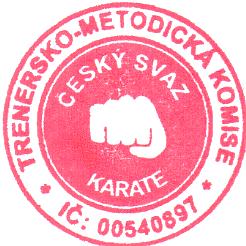  S pozdravem				PaedDr. Michal Hrubý Ph.D.		    			předseda TMK ČSKe